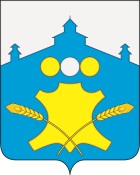 АдминистрацияБольшемурашкинского муниципального  района Нижегородской областиРАСПОРЯЖЕНИЕ17.01.2014г.                                                        № 7-рО реестре муниципальных служащихадминистрации Большемурашкинскогомуниципального района     В соответствии с Законом Нижегородской области от 03 августа 2007 года № 99-З «О муниципальной службе в Нижегородской области» (с изменениями и дополнениями):     1.Утвердить прилагаемый реестр муниципальных служащих администрации Большемурашкинского муниципального района на 2014 год.Глава администрации района                                                   В.В.КокуринУТВЕРЖДЕНРаспоряжением администрацииБольшемурашкинского муниципального районаот 17.01.2014 г. № 7-рРЕЕСТР МУНИЦИПАЛЬНЫХ СЛУЖАЩИХ АДМИНИСТРАЦИИ  БОЛЬШЕМУРАШКИНСКОГО РАЙОНАпо состоянию на 17. 01. 2014  г.Глава администрации района 												В.В.Кокурин№№ппФамилия, имя, отчествоДатарожде-нияДата пос-туп-ления на мун.служ-буСтаж мун. служ-бы (лет)ОбразованиеОбразованиеОбразованиеКвалифи-кацион-ный разряд,классный чинАттеста-ция (дата прохождения, результат)Продвижение по мун.службеПриме-чание№№ппФамилия, имя, отчествоДатарожде-нияДата пос-туп-ления на мун.служ-буСтаж мун. служ-бы (лет)Базовое (ВУЗ, год окончания, специальность)Дополнитель-ное(ВУЗ, год окончания, специаль-ность)Курсы ПК (дата)Квалифи-кацион-ный разряд,классный чинАттеста-ция (дата прохождения, результат)Продвижение по мун.службеПриме-чание1. МУНИЦИПАЛЬНЫЕ ДОЛЖНОСТИ МУНИЦИПАЛЬНОЙ СЛУЖБЫ1. МУНИЦИПАЛЬНЫЕ ДОЛЖНОСТИ МУНИЦИПАЛЬНОЙ СЛУЖБЫ1. МУНИЦИПАЛЬНЫЕ ДОЛЖНОСТИ МУНИЦИПАЛЬНОЙ СЛУЖБЫ1. МУНИЦИПАЛЬНЫЕ ДОЛЖНОСТИ МУНИЦИПАЛЬНОЙ СЛУЖБЫ1. МУНИЦИПАЛЬНЫЕ ДОЛЖНОСТИ МУНИЦИПАЛЬНОЙ СЛУЖБЫ1. МУНИЦИПАЛЬНЫЕ ДОЛЖНОСТИ МУНИЦИПАЛЬНОЙ СЛУЖБЫ1. МУНИЦИПАЛЬНЫЕ ДОЛЖНОСТИ МУНИЦИПАЛЬНОЙ СЛУЖБЫ1. МУНИЦИПАЛЬНЫЕ ДОЛЖНОСТИ МУНИЦИПАЛЬНОЙ СЛУЖБЫ1. МУНИЦИПАЛЬНЫЕ ДОЛЖНОСТИ МУНИЦИПАЛЬНОЙ СЛУЖБЫ1. МУНИЦИПАЛЬНЫЕ ДОЛЖНОСТИ МУНИЦИПАЛЬНОЙ СЛУЖБЫВЫСШИЕ ДОЛЖНОСТИ МУНИЦИПАЛЬНОЙ СЛУЖБЫ (5 ГРУППА)ВЫСШИЕ ДОЛЖНОСТИ МУНИЦИПАЛЬНОЙ СЛУЖБЫ (5 ГРУППА)ВЫСШИЕ ДОЛЖНОСТИ МУНИЦИПАЛЬНОЙ СЛУЖБЫ (5 ГРУППА)ВЫСШИЕ ДОЛЖНОСТИ МУНИЦИПАЛЬНОЙ СЛУЖБЫ (5 ГРУППА)ВЫСШИЕ ДОЛЖНОСТИ МУНИЦИПАЛЬНОЙ СЛУЖБЫ (5 ГРУППА)ВЫСШИЕ ДОЛЖНОСТИ МУНИЦИПАЛЬНОЙ СЛУЖБЫ (5 ГРУППА)ВЫСШИЕ ДОЛЖНОСТИ МУНИЦИПАЛЬНОЙ СЛУЖБЫ (5 ГРУППА)ВЫСШИЕ ДОЛЖНОСТИ МУНИЦИПАЛЬНОЙ СЛУЖБЫ (5 ГРУППА)ВЫСШИЕ ДОЛЖНОСТИ МУНИЦИПАЛЬНОЙ СЛУЖБЫ (5 ГРУППА)ВЫСШИЕ ДОЛЖНОСТИ МУНИЦИПАЛЬНОЙ СЛУЖБЫ (5 ГРУППА)Глава администрации районаГлава администрации районаГлава администрации районаГлава администрации районаГлава администрации районаГлава администрации районаГлава администрации районаГлава администрации районаГлава администрации районаГлава администрации района1Кокурин Вениамин Вячеславович23.10. 195423.08.199618 летГорьковский политехнический институт им. Жданова 1978, инженерГосударственный университет им. Лобачевского, магистр менеджмента по направлению «Менеджмент», .2008г.72 часа ВВАГСДМС 1 класса01.10.200901.09.2003Заместители главы администрации районаЗаместители главы администрации районаЗаместители главы администрации районаЗаместители главы администрации районаЗаместители главы администрации районаЗаместители главы администрации районаЗаместители главы администрации районаЗаместители главы администрации районаЗаместители главы администрации районаЗаместители главы администрации районаЗаместители главы администрации районаЗаместители главы администрации района2ДарановРоманЕвгеньевич15.07.197130.10.1997г.17 летНижегородскийархитектурно-строи-тельный институт, инженер-строитель1993г.Государственный университет им. Лобачевского, магистр менеджмента по направлению «Менежджмент» .2009г.120 ч. ГОБУ Высшая школа экономикиДМС 1 класса01.10.200901.09.200312.12.200801.11.2011Соответствует замещаемой должностиР3Ежов ОлегАлександро-вич14.02.196003.03.1997г.26 летГорьковский с/хинститут, инженер-механик,1990г.-2009г. 72ч. ГОУВПОВВАГСДМС 1 класса01.10.200901.09.200312.12.200801.11.2011Соответствует замещаемой должностиНачальник финансового управления администрации муниципального районаНачальник финансового управления администрации муниципального районаНачальник финансового управления администрации муниципального районаНачальник финансового управления администрации муниципального районаНачальник финансового управления администрации муниципального районаНачальник финансового управления администрации муниципального районаНачальник финансового управления администрации муниципального районаНачальник финансового управления администрации муниципального районаНачальник финансового управления администрации муниципального районаНачальник финансового управления администрации муниципального районаНачальник финансового управления администрации муниципального районаНачальник финансового управления администрации муниципального района4ЛобановаНатальяВалентиновна01.02.196202.10..30 летВЗФИ, экономист,1990г.Институт повышения квалификации Волго-Вятскойакадемиигос.служ-бы,2005, юриспруденция2007г. 72ч.ГОУВПОВВАГСДМС 1 класса01.10.200901.09.200312.12.200801.11.2011Соответствует замещаемой должностиГЛАВНЫЕ ДОЛЖНОСТИ  МУНИЦИПАЛЬНАЯ СЛУЖБЫ (4 группа)ГЛАВНЫЕ ДОЛЖНОСТИ  МУНИЦИПАЛЬНАЯ СЛУЖБЫ (4 группа)ГЛАВНЫЕ ДОЛЖНОСТИ  МУНИЦИПАЛЬНАЯ СЛУЖБЫ (4 группа)ГЛАВНЫЕ ДОЛЖНОСТИ  МУНИЦИПАЛЬНАЯ СЛУЖБЫ (4 группа)ГЛАВНЫЕ ДОЛЖНОСТИ  МУНИЦИПАЛЬНАЯ СЛУЖБЫ (4 группа)ГЛАВНЫЕ ДОЛЖНОСТИ  МУНИЦИПАЛЬНАЯ СЛУЖБЫ (4 группа)ГЛАВНЫЕ ДОЛЖНОСТИ  МУНИЦИПАЛЬНАЯ СЛУЖБЫ (4 группа)ГЛАВНЫЕ ДОЛЖНОСТИ  МУНИЦИПАЛЬНАЯ СЛУЖБЫ (4 группа)ГЛАВНЫЕ ДОЛЖНОСТИ  МУНИЦИПАЛЬНАЯ СЛУЖБЫ (4 группа)ГЛАВНЫЕ ДОЛЖНОСТИ  МУНИЦИПАЛЬНАЯ СЛУЖБЫ (4 группа)ГЛАВНЫЕ ДОЛЖНОСТИ  МУНИЦИПАЛЬНАЯ СЛУЖБЫ (4 группа)ГЛАВНЫЕ ДОЛЖНОСТИ  МУНИЦИПАЛЬНАЯ СЛУЖБЫ (4 группа)Управляющий делами органа местного самоуправления районаУправляющий делами органа местного самоуправления районаУправляющий делами органа местного самоуправления районаУправляющий делами органа местного самоуправления районаУправляющий делами органа местного самоуправления районаУправляющий делами органа местного самоуправления районаУправляющий делами органа местного самоуправления районаУправляющий делами органа местного самоуправления районаУправляющий делами органа местного самоуправления районаУправляющий делами органа местного самоуправления районаУправляющий делами органа местного самоуправления районаУправляющий делами органа местного самоуправления района5СадковаИринаДмитриевна23.04.196127.10.198034 годаВолго-Вятская академия гос.службы,менеджер, 2000г.-2007г.72 г. ГОУВПОВВАГСМС 1 класса01.10.200901.09.200312.12.200801.11.2011Соответствует замещаемой должностиНачальник управления администрации районаНачальник управления администрации районаНачальник управления администрации районаНачальник управления администрации районаНачальник управления администрации районаНачальник управления администрации районаНачальник управления администрации районаНачальник управления администрации районаНачальник управления администрации районаНачальник управления администрации районаНачальник управления администрации районаНачальник управления администрации района6БеловАлександрИванович20.01.195702.07.200117 летГосударственный педагогическийинститут иностранныхязыков, 1979-. 72ч. ГОУ ВПО ВВАГС2012г. 72ч.УМЦ по ГО ЧСМС 1 класса01.10.200901.09.200312.12.200801.11.2011Соответствует замещаемой должности7Абросимов Александр Николаевич20.07.195808.10201318 летГорьковский сельскохозяйственный институт, механизация сельского хозяйства 1981г.Советник муниципальной службы 3 класса 24.10.2013ВЕДУЩИЕ ДОЛЖНОСТИ МУНИЦИПАЛЬНОЙ СЛУЖБЫ (3 группа)ВЕДУЩИЕ ДОЛЖНОСТИ МУНИЦИПАЛЬНОЙ СЛУЖБЫ (3 группа)ВЕДУЩИЕ ДОЛЖНОСТИ МУНИЦИПАЛЬНОЙ СЛУЖБЫ (3 группа)ВЕДУЩИЕ ДОЛЖНОСТИ МУНИЦИПАЛЬНОЙ СЛУЖБЫ (3 группа)ВЕДУЩИЕ ДОЛЖНОСТИ МУНИЦИПАЛЬНОЙ СЛУЖБЫ (3 группа)ВЕДУЩИЕ ДОЛЖНОСТИ МУНИЦИПАЛЬНОЙ СЛУЖБЫ (3 группа)ВЕДУЩИЕ ДОЛЖНОСТИ МУНИЦИПАЛЬНОЙ СЛУЖБЫ (3 группа)ВЕДУЩИЕ ДОЛЖНОСТИ МУНИЦИПАЛЬНОЙ СЛУЖБЫ (3 группа)ВЕДУЩИЕ ДОЛЖНОСТИ МУНИЦИПАЛЬНОЙ СЛУЖБЫ (3 группа)ВЕДУЩИЕ ДОЛЖНОСТИ МУНИЦИПАЛЬНОЙ СЛУЖБЫ (3 группа)ВЕДУЩИЕ ДОЛЖНОСТИ МУНИЦИПАЛЬНОЙ СЛУЖБЫ (3 группа)ВЕДУЩИЕ ДОЛЖНОСТИ МУНИЦИПАЛЬНОЙ СЛУЖБЫ (3 группа)Начальник (заведующий) отдела администрации муниципального районаНачальник (заведующий) отдела администрации муниципального районаНачальник (заведующий) отдела администрации муниципального районаНачальник (заведующий) отдела администрации муниципального районаНачальник (заведующий) отдела администрации муниципального районаНачальник (заведующий) отдела администрации муниципального районаНачальник (заведующий) отдела администрации муниципального районаНачальник (заведующий) отдела администрации муниципального районаНачальник (заведующий) отдела администрации муниципального районаНачальник (заведующий) отдела администрации муниципального районаНачальник (заведующий) отдела администрации муниципального районаНачальник (заведующий) отдела администрации муниципального района8КожинНиколайЛеонидович23.03. 196911.03.199721 годНижегородскийгосударственныйпедагогическийуниверситет, преподаватель физической культуры 1994г.-. 72ч. ГОУВПОВВАГСМС 1 класса01.10.200901.09.200312.12.200801.11.2011Соответствует замещаемой должности9Рыжова Ирина Анатольевна16.12. 196330.10.20068 летГорьковскийгосударственныйпедагогическийинститут, учитель истории,1986-. 72ч. ГОУВПОВВАГССМС 2 класса28.02.201212.12.200801.11.2011Соответствует замещаемой должности10Золотова Наталья Валентиновна20.04. 196714.12.200410  летНижегородская с/хакадемия, экономист-200772ч. ГОУВПОВВАГССМС 1 класса 22.11.2011 01.02.200629.10.200801.11.2011Соответствует замещаемой должности11Масанов Андрей Анатольевич05.06.197901.11.200414 летНижегородский архитектурно – строительный университет,  инженер .-2006, 72 ч.ПЦПКПАв строительстве и ЖКХСМС 3 класса01.10.201201.02.200629.10.200801.11.2011Соответствует замещаемой должностиРПомощник ( советник ) главы администрации муниципального района Помощник ( советник ) главы администрации муниципального района Помощник ( советник ) главы администрации муниципального района Помощник ( советник ) главы администрации муниципального района Помощник ( советник ) главы администрации муниципального района Помощник ( советник ) главы администрации муниципального района Помощник ( советник ) главы администрации муниципального района Помощник ( советник ) главы администрации муниципального района Помощник ( советник ) главы администрации муниципального района Помощник ( советник ) главы администрации муниципального района Помощник ( советник ) главы администрации муниципального района Помощник ( советник ) главы администрации муниципального района 12ЧапаринаЕленаНиколаевна05.04.195816.02.199222 годаВолго-Вятскаяакадемия государственной службы, менеджер,1996-2006 72ч. ГОУВПОВВАГССМС 1 класса01.10.200901.09.200314.11.200801.11.2011Соответствует замещаемой должностиЗаместитель председателя (руководитель) комитета администрации муниципального района Заместитель председателя (руководитель) комитета администрации муниципального района Заместитель председателя (руководитель) комитета администрации муниципального района Заместитель председателя (руководитель) комитета администрации муниципального района Заместитель председателя (руководитель) комитета администрации муниципального района Заместитель председателя (руководитель) комитета администрации муниципального района Заместитель председателя (руководитель) комитета администрации муниципального района Заместитель председателя (руководитель) комитета администрации муниципального района Заместитель председателя (руководитель) комитета администрации муниципального района Заместитель председателя (руководитель) комитета администрации муниципального района Заместитель председателя (руководитель) комитета администрации муниципального района Заместитель председателя (руководитель) комитета администрации муниципального района 13ПутримоваВалентинаИгоревна04.08.196301.12.198232 годаМосковский государственный открытый университет, менеджер, 2001г.-200772ч. ГОУВПОВВАГССМС 1 класса 01.10.200901.09.200307.11.200801.11.2011Соответствует замещаемой должностиЗаместитель начальника управления администрации муниципального районаЗаместитель начальника управления администрации муниципального районаЗаместитель начальника управления администрации муниципального районаЗаместитель начальника управления администрации муниципального районаЗаместитель начальника управления администрации муниципального районаЗаместитель начальника управления администрации муниципального районаЗаместитель начальника управления администрации муниципального районаЗаместитель начальника управления администрации муниципального районаЗаместитель начальника управления администрации муниципального районаЗаместитель начальника управления администрации муниципального районаЗаместитель начальника управления администрации муниципального районаЗаместитель начальника управления администрации муниципального района14БарышковаТатьяна Васильевна28.01.197201.11.200212 летНижегородская с/хакадемия, экономист-2012г.72 ч. Мин.финансовСМС 1 класса01.10.200901.09.200321.11.200801.11.2011Соответствует замещаемой должностиР15ГорошковаНадеждаАнатольевна12.09. 196007.06.199717 летПедагогический институт, учитель математики , 1983-200772ч. ГОУВПОВВАГССМС 1 класса01.10.200901.09.200317.10.200801.11.2011Соответствует замещаемой должности  Р16КорниловаТатьянаНиколаевна22.02.196811.05.199519 летСельскохозяйственный институт, экономист,1989-2011г..Министерство с/хРМС 1 класса01.10.200901.09.200321.11.200801.11.2011Соответствует замещаемой должностиРНачальник ( заведующий ) отдела в составе комитета, управления администрации районаНачальник ( заведующий ) отдела в составе комитета, управления администрации районаНачальник ( заведующий ) отдела в составе комитета, управления администрации районаНачальник ( заведующий ) отдела в составе комитета, управления администрации районаНачальник ( заведующий ) отдела в составе комитета, управления администрации районаНачальник ( заведующий ) отдела в составе комитета, управления администрации районаНачальник ( заведующий ) отдела в составе комитета, управления администрации районаНачальник ( заведующий ) отдела в составе комитета, управления администрации районаНачальник ( заведующий ) отдела в составе комитета, управления администрации районаНачальник ( заведующий ) отдела в составе комитета, управления администрации районаНачальник ( заведующий ) отдела в составе комитета, управления администрации районаНачальник ( заведующий ) отдела в составе комитета, управления администрации района17ЖуковаНаталияВикторовна04.08.197303.03.199816 летМосковский государственный открытый, университет, менеджер, 2003ГОУ ВПО НГУИм.Лобачев-ского (переподготовка) Юриспруденция 2009200772ч. ГОУВПОВВАГССМС 1 класса01.10.200901.09.200307.11.200801.11.2011Соответствует замещаемой должностиР18Сергеева ИринаНиколаевна29.05. 197120.09.199123 годаВЗФЭН, экономист,1997-2012 144ч.Мин.финансовСМС 1 класса01.10.200901.09.200321.11.200801.11.2011Соответствует замещаемой должности  Начальник ( заведующий ) сектораНачальник ( заведующий ) сектораНачальник ( заведующий ) сектораНачальник ( заведующий ) сектораНачальник ( заведующий ) сектораНачальник ( заведующий ) сектораНачальник ( заведующий ) сектораНачальник ( заведующий ) сектораНачальник ( заведующий ) сектораНачальник ( заведующий ) сектораНачальник ( заведующий ) сектораНачальник ( заведующий ) сектора19Кокурина Татьяна Филипповна15.03. 197812.12.200510 летВолго- Вятская академия Государственной службы, финансы и кредит, 20092008г.72 ч.ГОУВПО ВВАГССМС 1 класса01.11.201101.02.200601.11.2011Соответствует замещаемой должностиР20Фролова Наталья  Станиславовна30.06.197916.05.20068 летМосковский Государственный открытый университет.Менеджер. .-2012г  80ч.Мин.финансов СМС 1 класса01.11.201109.01.200714.11.200801.11.2011Соответствует замещаемой должности21ШоховАлександрВладимиро-вич14.03.197505.02.200113 летНижегородская академия водного транспорта, инженер-судоводитель, 2000Институт повышения квалификации Волго- Вятской академии Государственной службы, Государственное и муниципальное управление 2004 2012г. 72ч.УМЦ по ГО ЧС2012 82ч.Приволжское управление государственного автодорожного надзораСМС1 класса24.11.200901.09.200314.11.200801.11.2011Соответствует замещаемой должности22Лазарева Гульнара Масгутовна08,05197707.02.20059 летИнститут информатики, финансов, права , управления, юриспруденция, 1999-200772ч. ГОУВПОВВАГССМС 1 класса01.11.201101.02.200614.11.200801.11.2011Соответствует замещаемой должности РСТАРШИЕ ДОЛЖНОСТИ МУНИЦИПАЛЬНОЙ СЛУЖБЫ (2 группа)СТАРШИЕ ДОЛЖНОСТИ МУНИЦИПАЛЬНОЙ СЛУЖБЫ (2 группа)СТАРШИЕ ДОЛЖНОСТИ МУНИЦИПАЛЬНОЙ СЛУЖБЫ (2 группа)СТАРШИЕ ДОЛЖНОСТИ МУНИЦИПАЛЬНОЙ СЛУЖБЫ (2 группа)СТАРШИЕ ДОЛЖНОСТИ МУНИЦИПАЛЬНОЙ СЛУЖБЫ (2 группа)СТАРШИЕ ДОЛЖНОСТИ МУНИЦИПАЛЬНОЙ СЛУЖБЫ (2 группа)СТАРШИЕ ДОЛЖНОСТИ МУНИЦИПАЛЬНОЙ СЛУЖБЫ (2 группа)СТАРШИЕ ДОЛЖНОСТИ МУНИЦИПАЛЬНОЙ СЛУЖБЫ (2 группа)СТАРШИЕ ДОЛЖНОСТИ МУНИЦИПАЛЬНОЙ СЛУЖБЫ (2 группа)СТАРШИЕ ДОЛЖНОСТИ МУНИЦИПАЛЬНОЙ СЛУЖБЫ (2 группа)СТАРШИЕ ДОЛЖНОСТИ МУНИЦИПАЛЬНОЙ СЛУЖБЫ (2 группа)СТАРШИЕ ДОЛЖНОСТИ МУНИЦИПАЛЬНОЙ СЛУЖБЫ (2 группа)Главный специалистГлавный специалистГлавный специалистГлавный специалистГлавный специалистГлавный специалистГлавный специалистГлавный специалистГлавный специалистГлавный специалистГлавный специалистГлавный специалист23БарышковВладимирНиколаевич25.10.197117.02.199915 летНижегородский с/хинститут, механизация сельского хозяйства,1994-2011г. 72ч. Министерство с/хРМС 1 класса01.10.200901.09.200321.11.200801.11.2011Соответствует замещаемой должности24Борисова Ирина Евгеньевна23.05.198505.05.2010.ГОУ ПО «Нижегородский государственный технический университет им.Алексеева, экономика и управление на предприятии. 20052009г. 72ч. Министерство с/х2012г. 72ч. Министерство с/хРМС 2 класса 28.02.2012Р25Бурнаева Евгения Юрьевна01.10.196615.03.20068 летГорьковский сельскохозяйственный институт ,зоотехник, 1990ГОУ ВПО НГУИм.Лобачев-ского (финансы и кредит) 20092008 72ч.ГОУВПО Высшая школа экономикиРМС 1 класса26.11.201207.11.200801.11.2011Соответствует замещаемой должности26Горшкова Светлана Евгеньевна23.06.197707.02.20086 летМосковский Государственный Открытый университет, менеджер, 2004 годРМС 1 класса 26.11.2012г.07.11.2008Соответствует замещаемой должности27Жемерова Татьяна Вениаминовна11.09.198115.05.20077 летМосковский Университет Потребительской кооперации, экономист, 20032011г. 72 ч.Мин.финансов РМС 1 класса26.11.201221.11.200801.11.2011Соответствует замещаемой должности28Земскова Мария Юрьевна19.01.197401.04.200413 летМосковский Государственный открытый университет, юриспруденция,2008200772ч. ГОУВПОВВАГС РМС 1 класса26.11.201201.02.200617.10.200801.11.2011Соответствует замещаемой должности29Калин Александр Алексеевич12.08.195506.05.201035 летГорьковский с/хинститут, ветеринария,1981-. 72ч. Министерство с/хРМС 1класса 26.11.2012г.01.11.2011Соответствует замещаемой должности30КашинаЕленаЕвгеньевна11.12.197716.05.199717 летМосковский институт экономики менеджмента и права. Бухгалтерский учет и аудит. 2001-2011г. 72 ч.Мин.финансовРМС 1 класса01.10.200901.09.200321.11.200801.11.2011Соответствует замещаемой должности31КлюкинаЕленаВладимиров-на29.06.197725.04.199717 летМосковский институтэкономики, менеджмента и права. Бухгалтерский учет и аудит.2001г.-2011г. 72 ч.Мин.финансовСМС 1 класса01.10.200901.09.200321.11.200801.11.2011Соответствует замещаемой должности32КурагинаЕленаАнатольевна15.06. 197522.06.199222 летМосковский институт экономики менеджмента и права, бухгалтерский учет и аудит. 2002г.-РМС 1 класса01.10.200901.09.200314.11.200801.11.2011Соответствует замещаемой должности33КлоповаОльгаНиколаевна18.02.197105.04.200410 летНижегородский архитектурно-строи-тельный институт,инженер-строитель,1993-. 72 ч.Мин.финансовРМС 1 класса24.11.200901.09.200321.11.200801.11.2011Соответствует замещаемой должности34Бизяева Ольга Михайловна16.08.198203.032008 6 летМосковский институт экономики, менеджмента и права,экономист,2004 .72 ч.Мин.финансовРМС  2 класса 201121.11.200801.11.2011Соответствует замещаемой должностиНаходится в отпуске по уходу за ребенком35МеньковаМаринаАлександровна15.04.197016.05.198826 летВолго-Вятская академия гос.службы , менеджер, .201172 ч.Мин.финансовРМС 1 01.11.201101.09.200321.11.200801.11.2011Соответствует замещаемой должности36Молодчуев Александр Алексеевич18.05.197816.04.20095 летНижегородская государственная  с/хакадемия,ученый агроном,2000г.2009г. 72ч. Министерство с/х. 72ч. Министерство с/хРМС 1 класса26.11.201201.11.2011Соответствует замещаемой должностиР37Мочалин Эдуард Михайлович28.11.197217.10.201020 летНижегородский коммерческий инстинут, экономист, .-2011г.72 ч.Мин.финансовРМС 1 класса201001.11.2011Соответствует замещаемой должности38ОреховаЕленаЮрьевна04.10.197501.03.200614 летМосковский университет потреби-тельской кооперации, экономист-РМС 1 класса01.10.200901.09.200329.10.200801.11.2011Соответствует замещаемой должности39Озерова Наталья Геннадьевна15.11. 197523.01.20086 летМГОУ, инженер промышленного и гражданского строительства, 2005 годРМС 1 класса26.11.201229.10.200801.11.2011Соответствует замещаемой должности40Орлова Ольга Евгеньевна12.06.197316.10.201312 летМосковский институт экономики, менеджмента и права, экономист, 200241ПиголинаЕленаТерентьевна24.03.196024.06.198034 годаМосковский государственный открытый университетинженер- строитель .РМС 1 класса27.11.200901.09.200329.10.200801.11.2011Соответствует замещаемой должности42Судоргина Галина Юрьевна3. 07. 198307.06.20095 летСамарская государственная академия культуры и искусств, 2006, преподаватель фортепианоРМС 2 класса01.11.201101.11.2011Соответствует замещаемой должностиНаходится в отпуске по уходу за ребенком 43СычеваИринаАлексеевна11.07.197323.02199915 летСельскохозяйственный институт, экономист,1995-2011г. 72ч. Министерство с/хРМС 1 класса01.10.200901.09.200321.11.200801.11.2011Соответствует замещаемой должности Р44ШкольновАлексейЕвгеньевич19.06.197911.05.200212 летМосковский институт экономики менеджмента и права. Бухгалтерский учет и аудит. 2005г.2011г.72 ч.Мин.финансовРМС 1 класса24.11.200901.09.200321.11.200801.11.2011Соответствует замещаемой должности45Морова Евгения Васильевна20.03.197901.11.2013Менее годаМосковский государственный университет, менеджер, 2003РВедущий специалист Ведущий специалист Ведущий специалист Ведущий специалист Ведущий специалист Ведущий специалист Ведущий специалист Ведущий специалист Ведущий специалист Ведущий специалист Ведущий специалист Ведущий специалист 46БашаркинаМаринаВасильевна15.05.196316.03.200113 летНижегородский педагогический институт, учитель химии, 1985-РМС 1 класса01.10.200901.09.200317.10.200801.11.2011Соответствует замещаемой должности47Круглов Алексей Александрович20.11.198409.06.20113 годаНижегородский государственный архитектурно-строительный университет,инженер, 2007г.РМС 2 класса26.11.201248Егорова Надежда Михайловна11.03.197701.07.2013Менее годаНижегородский государственный инженерно-экономи-ческий  институт, экономист,2009 год РМС 3 класса01.11.201349МакуринАлександрВладимиро-вич25.10.197310.01.200616 летАрхитектурно-строительная академия, инженер-строитель,1996Институт повышения квалификацииВолго- Вятской академии государственной службы, Государственное и муниципальное управление2005АИОО Нижегородский колледж теплоснабжения2011г. 72ч.СМС 1 класса01.10.100901.09.200329.10.200801.11.2011Соответствует замещаемой должности50ПотаповАлександрНиколаевич24.12.197908..07.200212 летНижегородский государственный архитектурно-строи-тельный университет, инженер- строитель2002г.Институт повышения квалификации Волго- Вятской академия Государственной службы, Государственное и муниципальное управление,2004РМС 1 класса27.11.200901.09.200307.11.200801.11.2011Соответствует замещаемой должности  Р51Клюкин Дмитрий Валерьевич28.12.197613.05.20103 годаНижегородский архитектурно-строительный университет, инженер, 1999РМС 3 класса11.09.2013Р52СтеценкоЕленаВасильевна07.03.197123.03.199618 летМосковский государственный открытый университет,менеджер, 2002-РМС 1 класса01.10.200901.09.200314.11.200801.11.2011Соответствует замещаемой должности Р53Телицына Ольга Евгеньевна25.08.197805.06.20104 годаНижегородский государственный педагогический университет, учитель русского языка , 2001-РМС 1 класса 26.11.201201.11.2011Соответствует замещаемой должности54Фалина Зоя Венедиктовна19.12.195825.02.20104 годаГорьковский инженерно- строительный институт, инженер-строитель, 1981РМС 1 класса 26.11.2012 01.11.2011Соответствует замещаемой должности55Шляпникова Светлана Евгеньевна04.02.197008.07.200410 летНижегородский Государственный университет им. Лобачевского, физик, 1993ГОУ ВПО НГУИм.Лобачев-ского , финансы и кредит, 2009РМС 1 класса 201101.02.200607.11.200801.11.2011Соответствует замещаемой должности56Кайнова Елена Сергеевна15.07.198316.10.20122 годаННГАСУ,2007г. инженер теплоснабжения и вентиляцияРМС 3 класса 01.02.2013РМЛАДШИЕ МУНИЦИПАЛЬНЫЕ ДОЛЖНОСТИ (1 группа)МЛАДШИЕ МУНИЦИПАЛЬНЫЕ ДОЛЖНОСТИ (1 группа)МЛАДШИЕ МУНИЦИПАЛЬНЫЕ ДОЛЖНОСТИ (1 группа)МЛАДШИЕ МУНИЦИПАЛЬНЫЕ ДОЛЖНОСТИ (1 группа)МЛАДШИЕ МУНИЦИПАЛЬНЫЕ ДОЛЖНОСТИ (1 группа)МЛАДШИЕ МУНИЦИПАЛЬНЫЕ ДОЛЖНОСТИ (1 группа)МЛАДШИЕ МУНИЦИПАЛЬНЫЕ ДОЛЖНОСТИ (1 группа)МЛАДШИЕ МУНИЦИПАЛЬНЫЕ ДОЛЖНОСТИ (1 группа)МЛАДШИЕ МУНИЦИПАЛЬНЫЕ ДОЛЖНОСТИ (1 группа)МЛАДШИЕ МУНИЦИПАЛЬНЫЕ ДОЛЖНОСТИ (1 группа)МЛАДШИЕ МУНИЦИПАЛЬНЫЕ ДОЛЖНОСТИ (1 группа)МЛАДШИЕ МУНИЦИПАЛЬНЫЕ ДОЛЖНОСТИ (1 группа)Специалист первой категории Специалист первой категории Специалист первой категории Специалист первой категории Специалист первой категории Специалист первой категории Специалист первой категории Специалист первой категории Специалист первой категории Специалист первой категории Специалист первой категории Специалист первой категории 57КозловаИринаВалерьевна25.09.196523.05.198628 летВолго-Вятская академия гос.службы, менеджер,2008ФГБОУ ВПО «Российская академия народного хозяйства и государственной службы2012г.СМС 1 класса 24.11.200901.09.200314.11.200801.11.2011Соответствует замещаемой должности58КалитаЮлия Александровна24.05. 198914.08.20077 летВолго-Вятская академия гос.службыФинансы и кредит, 2013-СМС 2 класса 2011г.14.11.200801.11.2011Соответствует замещаемой должностиНаходится в отпуске по уходу за ребенком